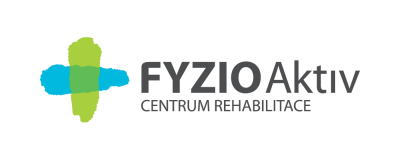 PŘÍHLÁŠKAna informační workshop Centrum aktivní fyzioterapie FYZIO AktivMilešovská 1312/6, 130 00 Praha 3Název kurzu	:Odborný kurz"Poznej a ochraň své ruce"Datum konání:21. 4. 2015Jméno účastníka:Datum narození:Bydliště:Fakturační údaje:Telefon:Profese:Člen ČAE/UNIFYREGISTRAČNÍ ČÍSLO:Datum přihlášky: